DIRECCIÓN QUIRÚRGICA SUBDIRECCIÓN DE SERVICIOS QUIRÚRGICOS DE APOYO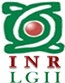 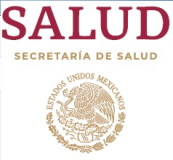 ORDEN DE SERVICIO DE EQUIPO BIOMÉDICOEstado de orden	Estado:	No. de Orden:REGISTRO DEL EQUIPO	ÁREA SOLICITANTEREPORTE DE ÁREADESCRIPCIÓN DEL SERVICIOREFACCIONES UTILIZADASRECEPCIÓN DEL SERVICIOF01 PR SSQ 05 Rev 07  DIC 20	Ext. 16162, 16164 y 16158Departamento de Ingeniería BiomedicaAv. México Xochimilco 289 Col. Arenal de Guadalupe CP. 14389, Delegación Tlalpan, México, D.F.Tipo de servicio realizado:Fecha de realización:Nombre del Ing./Téc. externo:Empresa:Detalle, servicio realizado:Fecha de realización:Nombre del Ing./Téc. externo:Minutos empleadas por IB:	Ing./Téc. que realizó el servicio: Falla encontrada:Reparación realizada: Observación a considerar:Nombre y firma del Ing./Téc. que supervisó el servicio:Comentarios en relación con el servicio realizado: Instrumentos de calibración:Minutos empleadas por IB:	Ing./Téc. que realizó el servicio: Falla encontrada:Reparación realizada: Observación a considerar:Nombre y firma del Ing./Téc. que supervisó el servicio:Comentarios en relación con el servicio realizado: Instrumentos de calibración:Fecha y hora de la entrega: / / :	Ing./Téc. que entrega el servicio: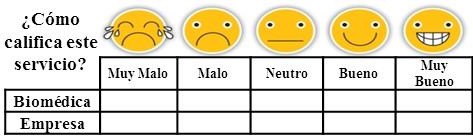 Fecha y hora de la entrega: / / :	Ing./Téc. que entrega el servicio:Firma de conformidad del servicio y recepción de copia